Burns 7th & 8th Grade Mathematics Grading SystemThe table below shows the beginning and ending dates of the Semesters and Quarters for the 2016-17 School Year.  As noted in the table, the Mathematics grade is weighted and broken into 4 categories: Classwork, Homework, Participation, and Tests.   Classwork is 60% of the grade and Participation is 15% of the grade; thus, it is VITALLY important that the students report to class on time every day, ready to work and learn.  Coming to class with a willingness to learn, asking questions, attaining clarity, and completing classwork on time will ensure that students accrue a score ≥75%; a score of 75% or better is REQUIRED to move to the next grade.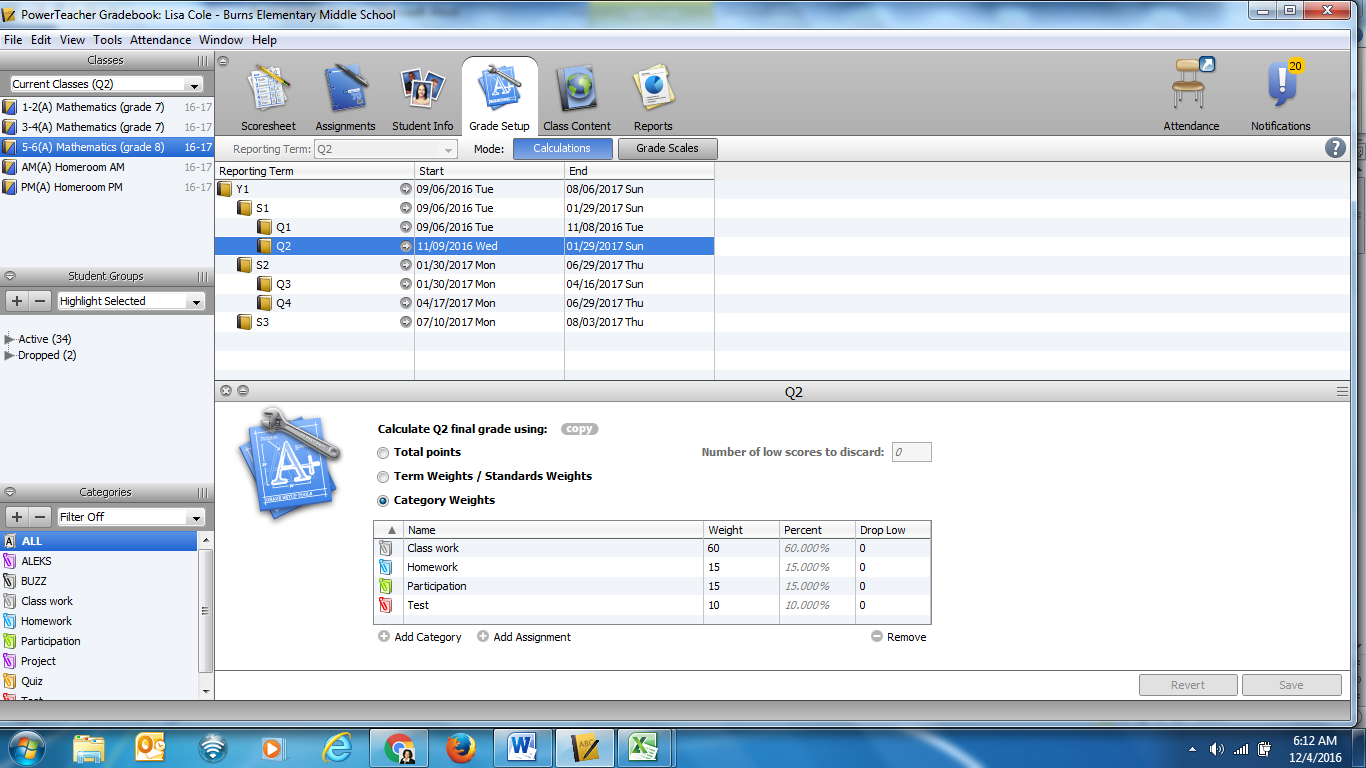 